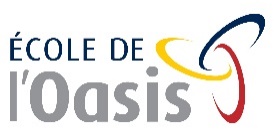 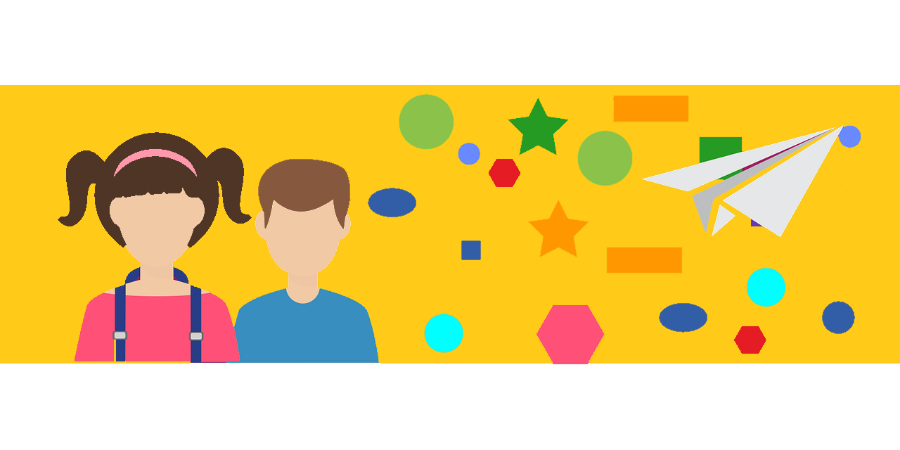 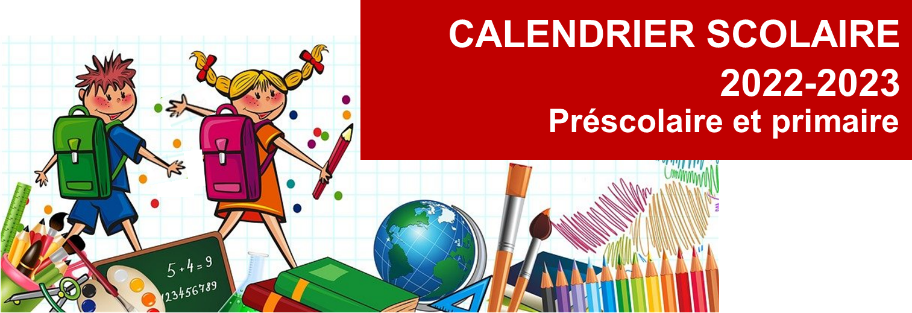 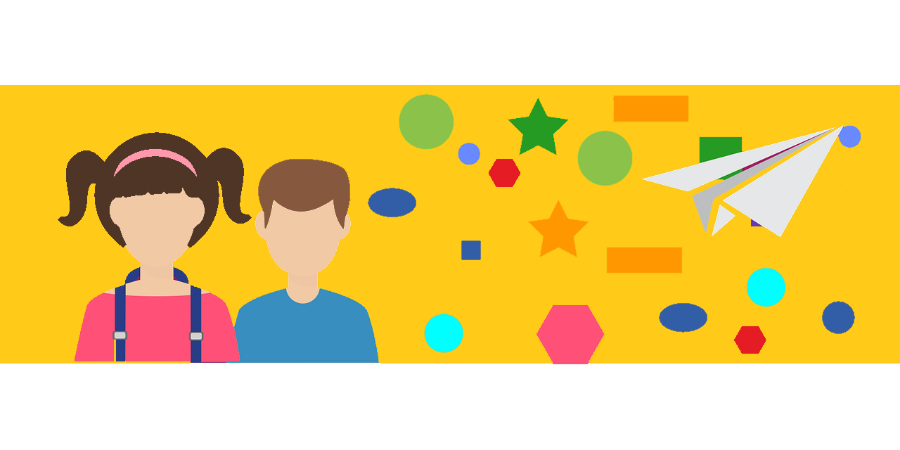 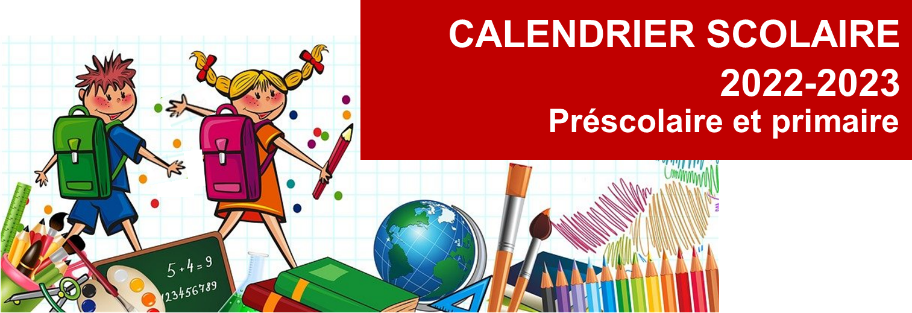 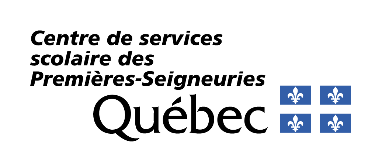 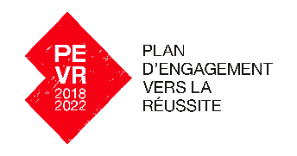 AOÛTAOÛTAOÛTAOÛTAOÛTAOÛTSEPTEMBRESEPTEMBRESEPTEMBRESEPTEMBRESEPTEMBREOCTOBREOCTOBREOCTOBREOCTOBREOCTOBRENOVEMBRENOVEMBRENOVEMBRENOVEMBRENOVEMBRELMMMJVLMMJVLMMJVLMMJV1223451425364758697117283941899101112566778899101121231341457283941051161516161718191211321431541651761871982092111471581691711822232324252619620721822923242253264275282122232342452562913023023132612722832943053162872983093 jours3 jours3 jours3 jours3 jours3 jours20 jours20 jours20 jours20 jours20 jours19 jours19 jours19 jours19 jours19 jours21 jours21 jours21 jours21 jours21 joursDÉCEMBREDÉCEMBREDÉCEMBREDÉCEMBREDÉCEMBREDÉCEMBREJANVIERJANVIERJANVIERJANVIERJANVIERFÉVRIERFÉVRIERFÉVRIERFÉVRIERFÉVRIERMARSMARSMARSMARSMARSLMMMJVLMMJVLMMJVLMMJV112223456152637162738536475758699108119121132687981921036789101271381491491511621631741851962071341451561671713149151162173193204215215226237238249251262272082192212322432042152262372482627282829303033142742852792812923033116 jours16 jours16 jours16 jours16 jours16 jours15 jours15 jours15 jours15 jours15 jours19 jours19 jours19 jours19 jours19 jours16 jours16 jours16 jours16 jours16 joursAVRILAVRILAVRILAVRILAVRILAVRILMAIMAIMAIMAIMAIJUINJUINJUINJUINJUINLÉGENDELÉGENDELÉGENDELÉGENDELÉGENDELMMMJVLMMJVLMMJV132435465142Journées pédagogiquesJournées pédagogiquesJournées pédagogiquesJournées pédagogiques344545566778798109111125566778899Congés statutairesCongés statutairesCongés statutairesCongés statutaires1011811812913114215216317418519121132143154165Semaine de relâcheSemaine de relâcheSemaine de relâcheSemaine de relâche173184184195206212223624725826919620721822923Journées pour fermeture en cas de force majeure ou autre (3)Journées pour fermeture en cas de force majeure ou autre (3)Journées pour fermeture en cas de force majeure ou autre (3)Journées pour fermeture en cas de force majeure ou autre (3)2472582582692712822913023132627282930100e journée : 25 janvier 2023100e journée : 25 janvier 2023100e journée : 25 janvier 2023100e journée : 25 janvier 2023100e journée : 25 janvier 20237 jours7 jours7 jours7 jours7 jours7 jours19 jours19 jours19 jours19 jours19 jours15 jours15 jours15 jours15 jours15 joursDATES IMPORTANTESHORAIRE DE L’ÉCOLEHORAIRE DE L’ÉCOLEHORAIRE DE L’ÉCOLEAssemblée générale parents : 30 aoûtPhoto scolaire : DatePremière communication : 14 octobreBulletins :1e bulletin – 16 novembre		Fin 1re étape – 11 novembre2e bulletin – 15 mars		Fin 2e étape – 3 mars3e bulletin – 30 juin		Fin 3e étape – 22 juinRencontres de parents : Préscolaire : 7 sept. 1re et 2e année :2e cycle : 14 sept.3e cycle : Autres informations :AMPMAssemblée générale parents : 30 aoûtPhoto scolaire : DatePremière communication : 14 octobreBulletins :1e bulletin – 16 novembre		Fin 1re étape – 11 novembre2e bulletin – 15 mars		Fin 2e étape – 3 mars3e bulletin – 30 juin		Fin 3e étape – 22 juinRencontres de parents : Préscolaire : 7 sept. 1re et 2e année :2e cycle : 14 sept.3e cycle : Autres informations :Préscolaire :7 h 55 à 11 h 2412 h 52 à 14 h 15Assemblée générale parents : 30 aoûtPhoto scolaire : DatePremière communication : 14 octobreBulletins :1e bulletin – 16 novembre		Fin 1re étape – 11 novembre2e bulletin – 15 mars		Fin 2e étape – 3 mars3e bulletin – 30 juin		Fin 3e étape – 22 juinRencontres de parents : Préscolaire : 7 sept. 1re et 2e année :2e cycle : 14 sept.3e cycle : Autres informations :Primaire :7 h 58 à 11 h 2413 h à 15 h 26Assemblée générale parents : 30 aoûtPhoto scolaire : DatePremière communication : 14 octobreBulletins :1e bulletin – 16 novembre		Fin 1re étape – 11 novembre2e bulletin – 15 mars		Fin 2e étape – 3 mars3e bulletin – 30 juin		Fin 3e étape – 22 juinRencontres de parents : Préscolaire : 7 sept. 1re et 2e année :2e cycle : 14 sept.3e cycle : Autres informations :Récréations :10 h 01 à 10 h 21 14 h 03 à 14 h 23Assemblée générale parents : 30 aoûtPhoto scolaire : DatePremière communication : 14 octobreBulletins :1e bulletin – 16 novembre		Fin 1re étape – 11 novembre2e bulletin – 15 mars		Fin 2e étape – 3 mars3e bulletin – 30 juin		Fin 3e étape – 22 juinRencontres de parents : Préscolaire : 7 sept. 1re et 2e année :2e cycle : 14 sept.3e cycle : Autres informations :Retard ou absenceRetard ou absenceRetard ou absenceAssemblée générale parents : 30 aoûtPhoto scolaire : DatePremière communication : 14 octobreBulletins :1e bulletin – 16 novembre		Fin 1re étape – 11 novembre2e bulletin – 15 mars		Fin 2e étape – 3 mars3e bulletin – 30 juin		Fin 3e étape – 22 juinRencontres de parents : Préscolaire : 7 sept. 1re et 2e année :2e cycle : 14 sept.3e cycle : Autres informations :École
418 624-3755Service de garde
418 624-3756Pour motiver tout retard ou absence, nous vous demandons de bien vouloir téléphoner au secrétariat ainsi qu’au service de garde avant 8 h ou 13 h. Vous pouvez nous laisser un message dans la boîte vocale en tout temps.Pour motiver tout retard ou absence, nous vous demandons de bien vouloir téléphoner au secrétariat ainsi qu’au service de garde avant 8 h ou 13 h. Vous pouvez nous laisser un message dans la boîte vocale en tout temps.